3. Design og byg en sluse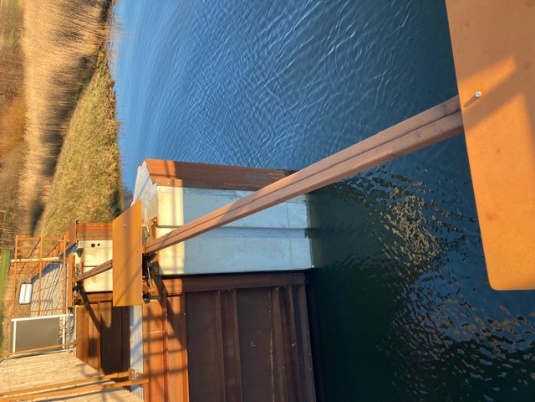 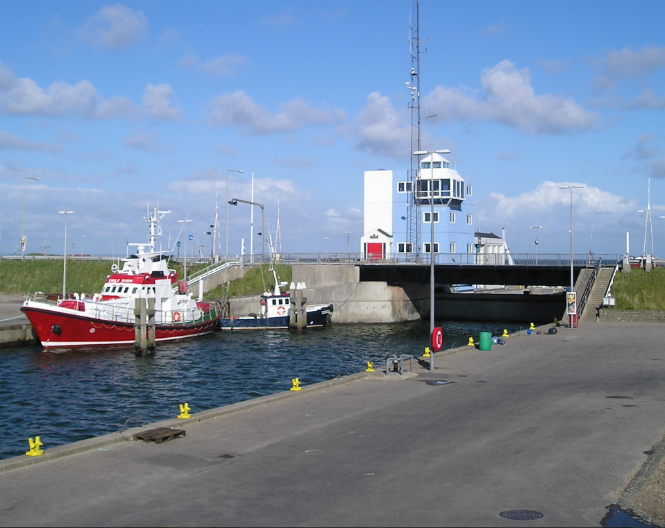                         Sluse ved Værebro å.                         Kammersluse Hvide Sande.Design en sluse – I kan bruge:Viden om sluserPapir, blyant og lineal eller tegneprogram på pc.Besvar disse spørgsmål og tegnHvad skal en sluse kunne?Hvornår skal slusen være åben og hvornår er den lukket?Hvilke materialer kan I bygge en model af en sluse af?Hvor høj og bred kan en sluse være i virkeligheden?Tegn fx jeres model i 1:10 eller 1:100 eller …Hvordan skal sluseportene ”sidde fast” fx i et dige?Ved hvilken å eller flod ligger jeres sluse?Byg den sluse, I har designet. I kan fx bygge slusen i en større plastkasse med flad bund eller i et regnvandsbassin.Lav en liste over de materialer, I skal bruge.Hvordan vil I få vand fra åen og havet til at mødes ved slusen?Hvordan kan i vise, at slusen virker ved normal vandstand, højvande og stormflod.Hvordan kan I trykteste jeres model af en sluse?Hvordan kan I forbedre jeres sluse?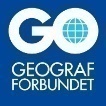 